Publicado en Madrid el 27/09/2021 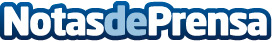 Jardín Cervezas Alhambra, el punto de encuentro para disfrutar de un tardeo cervecero, sin prisa Situado en la Nave de Fomento del Museo del Ferrocarril (Paseo de las Delicias, 61), MadridDatos de contacto:Sofia Felipe Estevez914 56 90 00Nota de prensa publicada en: https://www.notasdeprensa.es/jardin-cervezas-alhambra-el-punto-de-encuentro Categorias: Gastronomía Viaje Música Sociedad Madrid Entretenimiento Restauración http://www.notasdeprensa.es